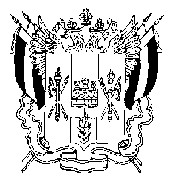 ТЕРРИТОРИАЛЬНАЯ ИЗБИРАТЕЛЬНАЯ КОМИССИЯ ЗЕРНОГРАДСКОГО РАЙОНА РОСТОВСКОЙ ОБЛАСТИПОСТАНОВЛЕНИЕ12августа 2021г.                                                                                № 30-14г.ЗерноградОб изменении в составе участковой избирательной комиссии избирательного участка, участка референдума № 69911 августа 2021года поступило заявление, с просьбой вывести из состава участковой избирательной комиссии избирательного участка,участка референдума № 699посемейным обстоятельствам от Саакян Юлии Сергеевны, выдвинутой в состав участковой комиссии Зерноградское местное отделение Коммунистической партии Российской Федерации.В соответствии с п.п.а) п.6 ст.29  Федерального закона от 12 июня 2002 года № 67-ФЗ «Об основных гарантиях избирательных прав и права на участие в референдуме граждан Российской Федерации»,Территориальная избирательная комиссия Зерноградского района Ростовской области ПОСТАНОВЛЯЕТ:Прекратить полномочия члена участковой избирательной комиссии с правом решающего голоса избирательного участка, участка референдума № 699 Саакян Ю. С.Направить настоящее постановление в Избирательную комиссию Ростовской области.Направить настоящее постановление в участковую избирательную комиссию избирательного участка, участка референдума № 699.Разместить настоящее постановление на сайте ТИК Зерноградского района Ростовской области в информационно-телекоммуникационной сети «Интернет».Контроль за исполнением данного постановления возложить секретаря комиссии Демченко М. С.Председателя комиссии				                     О. Н. МоисеевСекретарь комиссии 							М. С. Демченко